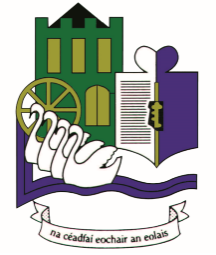 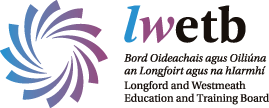 Coláiste Pobail an Mhuilinn ChearrMullingar Community CollegeAPPLICATION FORM FOR ADMISSION: 2023-2024Please ensure you return the following documents to the school to complete the application:If applying for the Special Class; a Relevant Report completed within the previous 24 months(Parent / Guardian 1)				     			(Date)(Parent / Guardian 2)							(Date)(Student [where over 18])						(Date)This is an application form for admission and does not constitute an offer of a place, implied or otherwise. Use of the word ‘student’ throughout this Application Form does not imply that the person on whose behalf this application is being made is regarded as a having been accepted as a student of Mullingar Community CollegeThis is an application form for admission and does not constitute an offer of a place, implied or otherwise. Use of the word ‘student’ throughout this Application Form does not imply that the person on whose behalf this application is being made is regarded as a having been accepted as a student of Mullingar Community CollegeCompleted applications will be accepted from: 9th January 2023The closing date for receipt of applications is:3rd February 2023All Application Forms and accompanying documentation should be sent to:For office use onlyAdmissionsMullingar Community CollegeMillmount RoadMullingarCo. WestmeathDate received: ____/____/________School Stamp:Please tick the Year Group the student is applying to enter:                     First Year                                            Transition Year                            LCA (Sixth Year)                            Second Year                                       Fifth Year                                                           Third Year                                       Sixth Year                       *LCA = Leaving Certificate AppliedIf you selected LCA (Sixth Year) above, please also confirm if this application is being made for:               LCA only:                     OR                      LCA or the mainstream Year Group: Please complete all sections of the following application using BLOCK CAPITALSPlease complete all sections of the following application using BLOCK CAPITALSPlease complete all sections of the following application using BLOCK CAPITALSPlease complete all sections of the following application using BLOCK CAPITALSPlease complete all sections of the following application using BLOCK CAPITALSPlease complete all sections of the following application using BLOCK CAPITALSPlease complete all sections of the following application using BLOCK CAPITALSPlease complete all sections of the following application using BLOCK CAPITALSPlease complete all sections of the following application using BLOCK CAPITALSPlease complete all sections of the following application using BLOCK CAPITALSSECTION 1 - PROSPECTIVE STUDENT DETAILSSECTION 1 - PROSPECTIVE STUDENT DETAILSSECTION 1 - PROSPECTIVE STUDENT DETAILSSECTION 1 - PROSPECTIVE STUDENT DETAILSSECTION 1 - PROSPECTIVE STUDENT DETAILSSECTION 1 - PROSPECTIVE STUDENT DETAILSSECTION 1 - PROSPECTIVE STUDENT DETAILSSECTION 1 - PROSPECTIVE STUDENT DETAILSSECTION 1 - PROSPECTIVE STUDENT DETAILSSECTION 1 - PROSPECTIVE STUDENT DETAILSDetails of the young person for whom this application is being made.Details of the young person for whom this application is being made.Details of the young person for whom this application is being made.Details of the young person for whom this application is being made.Details of the young person for whom this application is being made.Details of the young person for whom this application is being made.Details of the young person for whom this application is being made.Details of the young person for whom this application is being made.Details of the young person for whom this application is being made.Details of the young person for whom this application is being made.First Name:Middle Name:Surname:Student Address:Student Address:Student Address:Student Address:Eircode:PPSN:SECTION 2 – DETAILS OF PARENT/GUARDIANSECTION 2 – DETAILS OF PARENT/GUARDIANSECTION 2 – DETAILS OF PARENT/GUARDIANThis section is NOT required to be completed where the student is over 18 unless s/he wishes the school to communicate with his/her parent/guardian about this application instead of directly with the student. The information is sought for the purposes of making contact about this application. If more than one name is given but the address is the same, only one letter will issue and will be addressed to both individuals.This section is NOT required to be completed where the student is over 18 unless s/he wishes the school to communicate with his/her parent/guardian about this application instead of directly with the student. The information is sought for the purposes of making contact about this application. If more than one name is given but the address is the same, only one letter will issue and will be addressed to both individuals.This section is NOT required to be completed where the student is over 18 unless s/he wishes the school to communicate with his/her parent/guardian about this application instead of directly with the student. The information is sought for the purposes of making contact about this application. If more than one name is given but the address is the same, only one letter will issue and will be addressed to both individuals.Parent / Guardian 1Parent / Guardian 2Prefix: (e.g. Mr. / Ms. / Ms. etc.)First Name:Surname:Address:Address:Address:Address:Address:Eircode:Telephone no.Email address:Relationship to student:SECTION 3 – STUDENT CODE OF POSITIVE BEHAVIOURPlease confirm that the Student Code of Positive Behaviour is acceptable to you as a parent/guardian and that you shall make all reasonable efforts to ensure compliance of same by the student if s/he secures a place in the school. Please note that the Code of Positive Behaviour can be found at www.mullingarcc.ie or from the school office.I _______________________________________ confirm that the Code of Positive Behaviour for the school is acceptable to me as the student’s parent/guardian and I shall make all reasonable efforts to ensure compliance by the student if s/he secures a place in the school.SECTION 4 – SPECIAL CLASSThe special class in Mullingar Community College teaches students who have: Autism Spectrum Disorder Please ONLY complete if you are applying for the special class Please confirm if this application is being made for: The special class only: OR   The special class and/or the mainstream year group:                                                           (Tick this box if you are applying for a place in the mainstream                                                            class even if there are no places in the special class)                  Where the student is seeking a place in the special class, please provide details below of the special educational need(s) of the student. A Relevant Report confirming the special educational need and the recommendation for the special class, completed within the last 24 months, must also be provided to the school with this Application Form so as to be considered for admission to the special class. Please note: as per the school’s Admission Policy, eligibility for the special class is subject to the Student having needs which fall within the category of special educational needs provided for by the special class, as confirmed by the NCSE, and for transfer students, is also subject to there being a place available in the relevant year group. Details of special educational need: SECTION 5 – SELECTION CRITERIA FOR ADMISSION IN THE EVENT OF OVERSUBSCRIPTIONThis information will assist in determining whether the student meets the admission requirements in accordance with the order of priority as set out in the applicable section of Part B of the Admission Policy for Mullingar Community CollegeIf the student has siblings currently enrolled, or who were previously enrolled in the school, please indicate their names and current year of study / years of attendance:If the student has siblings currently enrolled, or who were previously enrolled in the school, please indicate their names and current year of study / years of attendance:Name:Year:Name:Year:Name:Year:Name:Year:Name:Year:Name:Year:IMPORTANT INFORMATION:All the information that you provide in this application form is taken in good faith. If it is found that any of the information is incorrect, misleading or incomplete, the application may be rendered invalid.Please understand that it your responsibility to inform the school of any change in contact information or circumstances relating to this application.For information regarding how your data is processed by the school and LWETB, please see overleaf.Please sign below to demonstrate that you have read and understood this information.NOTE: Should the student receive a place in Mullingar Community College there is no guarantee that the student will be assigned his/her selected subject choice due to resource issues and/or restrictions on the numbers of students per class.OFFICE USE ONLYDate Application Received: Checked by:Date entered on School Database:Entered by:DATA PROTECTIONThe Board of Management of Mullingar Community College is a committee of LWETB; Block A; Marlinstown Business Park; Mullingar; Co. Westmeath, which is a data controller under the General Data Protection Regulations and the Data Protection Acts 1988 - 2018. The Data Protection Officer for LWETB is Mr. David McGreal and can be contacted at dp@lwetb.ie  The personal data supplied on this Application Form and the accompanying documentation sought is required for the purpose of:Verification of identity and date of birth;Verification and assessment of admission criteria;Allocation of teachers and resources to the school; andSchool administration, all of which are tasks carried out pursuant to various statutory duties to which LWETB is subject. Failure to provide the requested information may result in the application being deemed invalid and an offer of a place may not be made.The personal data disclosed in this Application Form may be communicated internally within LWETB for the purpose of determining the applicability of the selection criteria and possibly with the patron or board of management of other schools in order to facilitate the efficient admission of students, pursuant to section 66(6) of the Education Act 1998 as inserted by section 9 of the (Admissions to Schools) Act 2018.The personal data provided in this Application Form will be kept for 7 years from the date on which the student turns 18 years of age, unless there is a statutory requirement to retain some or all elements of the data for a further period or indefinitely, in line with LWETB’s Data Retention Policy, which can be found at www.lwetb.ie A copy of the full LWETB Data Protection Policy is available at www.lwetb.ie or from the school office. Any person who provides personal data through this Application Form has a right to request access to that data. S/he also has a right to request the changing of any information if it is factually incorrect. A request for erasure of the data can also be made by or on behalf of the data subject but this will only be acceded to where the data is no longer necessary for the purpose for which it was collected and where LWETB does not have a legal basis for retaining it.If you as a data subject have any complaints regarding the processing of your personal data, you have the right to lodge a complaint with the Data Protection Commission.